この度はゾエ・ボランティアに興味をお持ちいただき、ありがとうございます。この記入用紙は、ゾエ団体の目的にのみ使用されます。私たちの仕事の性質上、機密情報を含むプロジェクトにボランティアの皆様も取り組んでいただくことがありますので、ご了承お願いします。ボランティアとして私たちチームにご参加いただけることを心から感謝しお礼申し上げます。お名前（漢字＆ふりがな）：＿＿＿＿＿＿＿＿＿＿＿＿＿	日付＿＿　　　＿＿＿＿＿ご住所：〒＿＿＿＿＿＿＿＿＿＿＿＿＿＿＿＿＿＿＿＿＿＿＿＿＿＿＿＿電話番号：＿＿＿＿＿＿＿＿＿＿＿＿＿＿ 携帯番号：＿＿＿＿＿＿＿＿＿＿＿＿＿＿Email: ＿＿＿＿＿＿＿＿＿＿＿＿＿＿＿ゾエ・ジャパンをどのようにして知りましたか？: ⬜ 知人から　⬜教会から　 ⬜　ホームページから　 ⬜　パンフレットから　 ⬜　その他（	）クリスチャンですか？ ⬜ はい　⬜ いいえ　　教派：＿＿＿＿＿＿＿＿＿＿＿＿＿教会名：＿＿＿＿＿＿＿＿＿＿＿＿＿＿         	牧師名：＿＿＿＿＿＿＿＿＿＿＿ボランティア可能な曜日：⬜ 月曜日　⬜ 火曜日　 ⬜ 水曜日　 ⬜ 木曜日　 ⬜ 金曜日　⬜ 在宅可能な時間帯：平日午前　or 平日午後1日にボランティア可能時間数：＿＿＿＿＿＿＿＿ゾエのスペシャルイベント（平日/祝日）に参加できますか？　⬜ はい　⬜ いいえゾエ・ボランティアのお知らせリストに登録*されますか？	⬜ はい　⬜ いいえ*ボランティアの皆様の力をお借りしたい時、スペシャルイベント等が開催される時にメールでお知らせを送信します。これまでの学びや職場での経験やスキルをボランティアで使いたいことがあればご記入下さい。＿＿＿＿＿＿＿＿＿＿＿＿＿＿＿＿＿＿＿＿＿＿＿＿＿＿＿＿＿＿＿＿＿＿＿＿＿＿＿＿＿＿＿＿＿＿＿＿＿＿＿＿＿＿＿＿＿＿＿＿＿＿＿＿＿＿＿＿＿＿＿＿＿＿＿＿＿＿＿＿＿＿＿＿＿＿＿＿＿＿＿＿＿＿＿＿＿＿＿＿＿＿＿＿＿＿＿＿＿＿＿＿＿＿＿＿＿＿＿＿＿＿＿＿＿＿＿＿＿＿＿＿＿＿＿＿＿＿＿＿＿＿＿＿＿＿＿＿＿＿＿＿＿＿＿＿＿＿＿＿＿＿＿＿＿＿＿＿＿＿＿＿＿＿＿＿＿＿＿＿＿＿＿＿＿＿＿＿＿＿＿＿＿＿＿＿＿＿＿＿＿＿＿＿＿＿＿＿＿＿＿＿＿＿＿＿＿＿＿＿＿＿＿＿＿＿＿＿＿＿＿＿＿＿どんなボランティア内容に興味がありますか？　チェックした項目のプロジェクトが開始される際にメールでご案内します。⬜ 	翻訳作業				⬜	会計・税理⬜ 	ウェブサイト・デザイン		⬜	書類作成⬜ 	コピー/文章添削			⬜ 	データー入力	⬜ 	募金関係　				⬜ 	インターネット・リサーチ	⬜ 	文章構成　				⬜ 	イベント・プラニング　　　　　⬜ 	必要があればなんでも　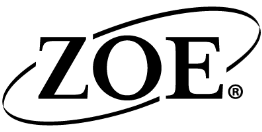 ボランティア申込み用紙ボランティア可能スケジュール技術と経験ボランティア・プロジェクト